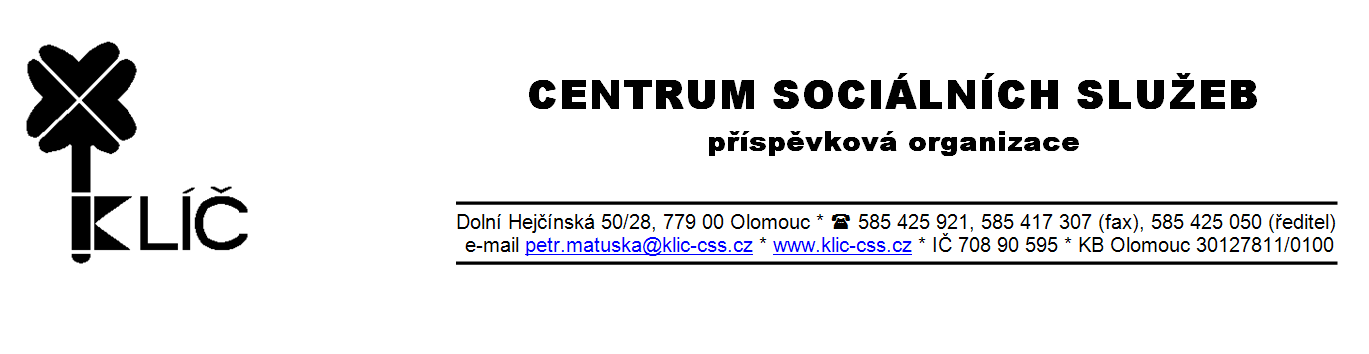 Čj: KLIC 974/2020Elektroprivat VaďuraMartin ValoušekLazecká 319/73779 00 OlomoucIČ: 28639499V Olomouci 7. prosince 2020Objednávka č. 46Vážený pane Valoušku,na základě cenové nabídky objednáváme spotřebiče pro pracoviště Nové Sady. 2 ks pračka LORD (záruka 5let), cena za ks 10.590 Kč2 ks sušička LORD (záruka 5let), cena za ks 12.990 Kč2 ks chladnička Leibherr FK 5440 uzamykatelná (záruka 5 let), cena za ks 20.500 Kč1 ks šlehač Eta Lento 1051, cena za ks 1.190 Kč1 ks ponorný mixér ETA Sapelo 5013, cena za ks 1.499 Kč1 ks vysavč Kärcher VC2, cena za ks 2.490 Kč1 ks vysavač Kärcher FC5, cena za ks 4.990 Kč3 ks konvice Sencor SWK 1755, cena za ks 690 Kč2 ks kávovar Nivona NICR 520, cena za ks 9.590 Kč6 ks telefon Realme C3, cena za ks 2.990 Kč2 ks žehlička Tefal FV4912EO Ultragliss, cena za ks 849 Kč1 ks aroma difusér ETA Aria 4634, cena za ks 899 Kč.Celková cena zboží činí 140 116 Kč včetně DPH. Fakturu prosím vystavte na Klíč – centrum sociálních služeb, p. o., Dolní Hejčínská50/28, 779 00 Olomouc, IČ 70890595.Žádáme Vás o akceptaci objednávky z důvodu evidence do registru smluv. Děkujeme za spolupráciS pozdravemPaedDr. Petr  M a t u š k a, Ph.D.  ředitel Klíče – CSS, p. o.Vyřizuje: Iveta Chmelařová, tel. 733531342, iveta.chmelarova@klic-css.czAkceptace objednávky dne: 